Теоретический лицей им.В.Мошкова.Учитель: Тануркова Марьяна Васильевна.                              Дата: 21.10.2014Класс: 10Дисциплина: Биология.Тема: БелкиВремя: 45 Тип Урока: Урок  изучения  нового материала..Дидактические стратегии и формы деятельности:индивидуальнаягрупповаяфронтальнаяэвристическая беседа, объяснение, обсуждение, анализ ситуации, эксперимент, работа с текстом учебникаработа по заполнению таблицы, тестирование, проблемная ситуация, работа с рисунками учебника,работа с интерактивной доскойБазовые компетенции:Компетенция обучения/ научиться обучатьсяКомпетенция общения на родном/ государственном  языке3.Основная компетенция науки биология.Трансдисциплинарные компетенции:Компетенция планирования и организация собственного образования как индивидуального, так и в группе.Компетенция получения и применения, базовых знаний в области математики, естественных наук и технологий в разрешении задач и ситуаций современной жизни.Компетенции планирования личной деятельности, прогнозирования предполагаемых результатов.Компетенции разработки стратегии работы в группах.Компетенция выбора здорового образа жизни.Cпецифические компетенции дисциплины БиологияКомпетенция использования в различных ситуациях  знания из области биологии, связанных с  морфо-анатомическими структурами, жизненными процессами и явлениями, биологическими закономерностями и их роль в выживании организмов.Компетенция исследования биологических процессов с помощью лабораторных аппаратов и оборудования .Компетенция применения интерактивных метод сбора, регистрации, презентации, обработки и представления информации об организмах, процессах, биологических явлениях и связи между ними.Компетенция проектирования действия по охране биологического разнообразия и экосистем. Компетенция самостоятельного вовлечения в поддержании собственного здоровья и здоровья       окружающих.Субкомпетенции модуля:1.Идентификация органических и неорганических веществ в клетке.2.Аргументация роли  неорганических и органических веществ в жизни организмов.3.Планирование здорового образа жизни.Субкомпетенции урока:1.Идентификация основных структурных компонентов белковых молекул.     2.Определение  функций белков.3.Аргументация роли белков в  организме .Операциональные цели:1.Рассмотреть химический состав белка .2. Изучить строение аминокислот3.Различать  уровни пространственной организации белков.4. Исследовать влияние  факторов среды на свойства белковых молекул .5. Определять биологические функции белков.6.Оценить   роль  белков в поддержании здоровья  человека.Материалы и оборудование: Учебник по биологии для 10 класса ,проектор, интерактивная доска, презентация « Белки», карточки –задания, модель  белковой молекулы, , лабораторное оборудование, секундомер, перо, клубок шерстяных нитей, яйцо , спирт этанол.Этапы урокаОЦСодержаниеДидактическиетехнологииОценивание1.Организационный     моментПриветсвие, рапорт дежурныхОтметить отсутствующихОбьясняю типы оценивания, ОЦ,( работу с технологической картой урока).2.Мотивация и целепологанияИз поколения в поколение Человек ничто без нас,  Оттого, что жизни коды Сохраняются в….. …… везде: в воде и на земле… Недостаток 1 …. приводит к гибели организма.. Если их исключить из  рациона питания, то замедляется рост, изменяется состав крови. Возникают патологии внутренних органов.  Обычно организм  «бережёт» их, но в исключительных случаях расходует для получения энергии.? О чем идет речь?Сформулируйте тему урока.О: Белки.Белки – самые древние и сложные молекулярные структуры на Земле. Каждый белок – это чудо, индивидуальность и неповторимость.Формулируем проблему.? Почему  белки являются основой жизни?Справедливо ли это?Сформулируем ОЦ урока:ПроблематизацияФормулируем гипотезу:если мы выясним строение и функции белков, то мы узнаем, почему белки важны для организма  и являются основой жизни. ( формулируют ученики).Оценивание уменияВыдвигать гипотезыТекущее, индивидуальноеОценивание( оцениваем умение определить ОЦУрока)3. Коммуникация новых знаний.ОЦ-1ОЦ-2ОЦ-3ОЦ-4ОЦ-53.1 Итория открытия и изучения белков.В 1728г итальянец Якобо Бартоломео Беккари впервые выделил белок ( в виде клейковины из пшеничной муки)Это событие принято считать рождением химии белка.В последующем изучение белков не утратило своей значимости.За вклад в изучение молекул жизни Нобелевскими лаурятами стали: В 1958Ф. Сенгер-изучение структуры инсулинаВ1962 Д.Кенрю и М.Перуц  за изучение структуры глобулярных  белковВ 2008 М.Чалфи и О.Симомура за изучение зеленого флуоресцентного белка.Организм бактерии с-ит из 3-4 тыс белков, млекопитающего же из 50 тысяч.Вспомните из каких химических элементов состоят белки?3.2Химический состав белков.О: Н,О,С,N+ S,  Fe, Cu, Zn.Белки- полимеры, мономерами которых являются аминокислоты.3.3 Строение аминокислоты.20 в составе Б.10 незаменимые( получаем с пищей)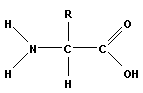 1.радикал-часть отличающаяся у аминокислот2.COOH- карбоксильная группа3.NH2- аминогруппаРабота с оценочными листамиУкажите, какие функциональные группы входят в ее состав, каково значение радикала?3.4Классификация белков.По составу1.протеины только из аминокислот2. протеиды( нуклеопротеиды, липопротеиды, гликопотеиды)Белки- длинные полимеры ,   в молекуле белков может быть от  5 тыс. до1млн. аминокислотных остатков.? Как в микроскопической клетке может уместиться множество таких крупных молекул?3.5Работа с учебником Изучи стр33-34 учебника.3.6Работа с оценочными листами.На рисунке изображены структуры белковой молекулы.Определи , какой цифрой обозначена каждая структура и запиши ее название.3.7Конформация белка- флешИменно первичная структура белковой молекулы определяет свойства и функции белка Замена всего лишь одной аминокислоты на другую в полипептидной цепочке приводит к изменению свойств и функций белка. Например, аминокислоты в молекуле  гемоглобина приводит к тому, что гемоглобин в целом не может транспортировать  кислород,у человека развивается заболевание — серповидноклеточная анемия.3.8МоделированиеСоздайте уровни  укладки белка из предложенных материалов, назовите связи которыми удерживается этот уровень,( разноцветные ленты)3.9 Упр .Укажи последовательность химических связей в белковой молекуле3.10Классификация белков по форме глобулярные и фибрилярные Большинство белков животных, растений и микроорганизмов относится к глобулярным белкам (гемоглобин, инсулин и другие). Примером фибриллярных белков служат белки мускульной ткани и кератин (волосы, ногти). 3.10Свойства белка
Физические свойстваглобулярные белки растворяются в воде и солевых растворах, Тесто, приготовленное из муки, представляет собой набухший в воде белок (клейковина), содержащий зерна крахмала. Способность белков зерна и муки растворятся в воде играет большую роль при их хранении и переработке, в хлебопечении. фибриллярные белки, как правило, в воде не растворимы. Есть белки твердые (кератин),есть жидкие (белок куриного яйца). 
Химические свойства белков 
1) Гидролиз – полный распад белковой молекулы на отдельные аминокислоты (происходит под действием ферментов – биологических катализаторов). 
2)  Горение.Зажгите шерстяную нить .Какой запах вы чувствуете? Предположите, какие в-ва выделяются при горении белков. Белки горят с образованием N, CO2 иH2O, а также некоторых продуктов неполного распада. Горение сопровождается характерным запахом жженых перьев. 
3) Денатурация – неполный гидролиз белка, нарушение его структуры при котором  утрачивается биологическая активность белка. ? Какие факторы среды могут вызвать денатурацию белка?Проведем эксперимент« Влияние на белок спирта этанола».Причинами денатурации могут быть:t, давление , механическое воздействие (:например, взбивание белка), облучение рентгеновскими лучами, химическое воздействие (действие кислот, щелочей, спирта и др.). Все эти приемы широко используют в пищевой промышленности. Денатурация облегчает усвоение белковой пищи. Функции белков. флэш-анимация.Работа в группах по карточкам.,Прочитай информацию, назови функцию белка зашифрованную в тексте.К-1 В тот момент, когда в организм попадают возбудители — вирусы или бактерии, в специализированных органах начинают вырабатываться специальные белки — антитела, которые связывают и обезвреживают возбудителей.Например противовирусный белок интерферон.О: Защитная функцияК-2Белки присоединяют и транспортируют по организму многие химические соединения. Гемоглобин переносит кислород из лёгких к клеткам тканей и органов. Белки сыворотки крови переносят различные биологически активные вещества, 
в том числе и гормоны, а также липиды и жирные кислоты.О: ТранспортнаяК-3Входят в состав клеточных мембран и органелл клетки. В основном из белков построены стенки кровеносных сосудов, хрящи, сухожилия у животных.О: строительнаяК-4Осуществляется движение ресничек и жгутиков у простейших животных. Перемещаются хромосомы при делении клетки. Происходит движение органов растений. Сокращаются мышцы животных.О: ДвигательнаяК-5При окислении 1 г белка до конечных продуктов выделяется 17,6 кДж энергии. Однако в качестве источника энергии белки используются организмом крайне редко, например, при очень длительном голодании.О: ЭнергетическаяК-6Белки-ферменты ускоряют химические процессы в клетке. Все процессы в живых организмах осуществляются с помощью ферментов. Нарушение деятельности ферментов приводит к возникновению тяжёлых болезней.О: КаталитическаяК-7Выполняют белки-гормоны, которые оказывают влияние на обмен веществ. Гормон инсулин регулирует содержание сахара в крови.О: РегуляторнаяФлэш анимацияОбъяснение учителяИндивидуальная работаУправляемая беседаСоставление схемыПроблемный вопрос,осмыслениеМозговойштурм.Индивидуальная работа с учебником.Работа с листом оценивания.РефлексияОбъяснение учителяОбсуждениеРабота в парахМоделированиеЭксперимент.Исследованиеслучая.Флэш анимацияРабота в группахПервичноеИндивидуальноеОцениваниепониманияОцениваниепутей решения проблемыИндивидуальное оценивание по оценочным листамОценивается умение моделировать структуры белка и анализировать связи которыми удерживается структура.Оценивается умение анализировать полученные данные,результат опыта использовать для поддержания ЗОЖГрупповое оценивание3.Закрепление новых знаний.ТестированиеИндивидуальная работа у доски( выполнение упражнения)?Почему при тепловой обработке мяса и рыбы происxодит уменьшение массы готового продукта?О: Под действием температуры происходит изменение 2-ой, 3-ой и 4ой структуры белковой молекулы (денатурация). Первичная структура, а следовательно, и химический состав белка не меняются. При денатурации белки теряют влагу (разрушаются водородные связи), что приводит к уменьшению массы готового продукта.?Почему врачи косметологи при выпадении волос рекомендуют принимать очищенную серу?О: Т.к. в состав кератина входит много серы и недостаток этого элемента приводит к выпадению волос.?Зачем маринуют мясо для шашлыка?Ученик. О:Под воздействием уксусной или лимонной кислоты происходит частичный гидролиз белков. Белки распадаются на поли- и дипептиды. В желудке под влиянием ферментов этот процесс продолжается и приводит к образованию аминокислот. Т.о, маринование облегчает переваривание белка.ТестировавниеИнд работаИндивидуальноеоцениваниеДомашнеезаданиеД/З.Выполнить параграф2.1. упр 1стр 37.Выполнить на выбор творческую работу:Сообщение о Нобелевских лауреатахсоставить рекламу на тему  протеинынаписать исследовательскую работу по теме  белки  1-2 стр.сочинить стихотворение  о белках     5)составить опорную схему4.Подведение итогов , рефлексия достижения ОЦПроверка достижения ОЦ урока ,Работа в группах Заполнить стикерами  из понятий молекулу белка самооценивание, взаимооцениваниеCуммативноеоценивание